Об утверждении Порядка исполнения решения о применении бюджетных мер принуждения за совершение бюджетного нарушения в администрации Новониколаевского сельского поселения Калининского районаВ соответствии с Федеральным законом от 06.10.2003 года № 131-ФЗ «Об общих принципах организации местного самоуправления в Российской Федерации», во исполнение статьи 306.2 Бюджетного кодекса Российской Федерации, руководствуясь Уставом Новониколаевского сельского поселенияКалининского района, постановляю:1. Утвердить:1.1. Порядок исполнения решения о применении бюджетных мер принуждения за совершение бюджетного нарушения в администрации Новониколаевского сельского поселения Калининского района(приложение №1).2. Общему отделу администрации (Смелик) обнародовать настоящее постановление в установленном порядке и разместить на официальном сайте в информационно-телекоммуникационной сети «Интернет».3. Контроль за выполнением настоящего постановления оставляю за собой.4. Постановление вступает в силу со дня его обнародования.Глава Новониколаевского сельского поселения Калининского района                                                                       И.Г. Дудка ПРИЛОЖЕНИЕУТВЕРЖДЕНпостановлением администрацииНовониколаевского сельского поселенияКалининского районаот 27.06.2019    № 123ПОРЯДОК 
исполнения решения о применении бюджетных мер принуждения 
за совершение бюджетного нарушения в администрации Новониколаевского сельского поселения Калининского района1.1. Настоящий Порядок разработан на основании Бюджетного кодекса Российской Федерации и определяет порядок исполнения решений о применении бюджетных мер принуждения (за исключением передачи уполномоченному по соответствующему бюджету части полномочий главного распорядителя, распорядителя и получателя бюджетных средств) (далее - Порядок), устанавливает механизм принятия и исполнения решений о применении бюджетных мер принуждения к финансовым органам, главным распорядителям бюджетных средств, распорядителям бюджетных средств, получателям бюджетных средств, главным администраторам доходов бюджета, главным администраторам источников финансирования дефицита бюджета, совершившим бюджетные нарушения, предусмотренные главой 30 Бюджетного кодекса Российской Федерации.1.2. Настоящий Порядок подлежит применению в случае поступления в администрацию уведомлений о применении бюджетных мер принуждения (далее – уведомление).1.3. Органы муниципального финансового контроля несут ответственность за достоверность, полноту и качество сведений, содержащихся в уведомлении, предоставленном в Администрацию для принятия решения о применении бюджетных мер принуждения.В целях настоящего Порядка под органами муниципального финансового контроля понимаются Контрольно-счетная палата муниципального образования Калининский район и администрация муниципального образования Калининский район (отдел внутреннего финансового контроля).1.4. К участникам бюджетного процесса в соответствии с частью 2 статьи 306.2 Бюджетного кодекса Российской Федерации могут быть применены следующие меры принуждения: бесспорное взыскание суммы средств, предоставленных из бюджета Новониколаевского сельского поселения Калининского района другому бюджету бюджетной системы Российской Федерации;бесспорное взыскание суммы платы за пользование средствами, предоставленными из бюджета Новониколаевского сельского поселения2Калининского района другому бюджету бюджетной системы Российской Федерации;бесспорное взыскание пеней за несвоевременный возврат средств бюджета;приостановление (сокращение) предоставления межбюджетных трансфертов (за исключением субвенций);передача уполномоченному по соответствующему бюджету части полномочий главного распорядителя, распорядителя и получателя бюджетных средств.Бюджетные меры принуждения применяются вне зависимости от наличия либо отсутствия соответствующих положений в заключенном с публично-правовым образованием договоре (соглашении).1.5. По результатам рассмотрения уведомления Администрацией принимается решение:- о применении бюджетных мер принуждения;- об отсутствии оснований для применения бюджетных мер принуждения.Решение о применении к участнику бюджетного процесса бюджетных мер принуждения принимается в виде постановления Администрации (далее - решение).1.6. Решения о применении бюджетных мер принуждения, предусмотренных главой 30Бюджетного кодекса Российской Федерации, подлежат принятию в течение 30 календарных дней после получения финансовым органом уведомления о применении бюджетных мер принуждения и исполнению в срок до одного года со дня принятия указанного решения.В случае если последний день срока, установленного для исполнения решения о применении бюджетных мер принуждения в соответствии с абзацем первым настоящего пункта, приходится на нерабочий день, днем окончания указанного срока считается ближайший следующий за ним рабочий день.1.7. Решение о применении бюджетных мер принуждения принимается исключительно на основании представленных органами муниципального финансового контроля документов.Структурные подразделения Администрации в пределах своей компетенции предоставляют информацию, необходимую для подготовки решения о применении бюджетных мер принуждения.1.8. В случае поступления в Администрацию от органов муниципального финансового контроля информации о возмещении средств, указанных в уведомлении органа муниципального финансового контроля, уведомление считается исполненным.II. Порядок исполнения решений о бесспорном взыскании2.1. При принятии Администрацией решения о применении бюджетной меры принуждения в виде бесспорного взыскания суммы средств, предоставленной из бюджета Новониколаевского сельского поселения Калининского района другому бюджету бюджетной системы Российской Федерации, платы за пользование ими и (или) пеней за несвоевременный возврат 3средств бюджета Новониколаевского сельского поселения Калининского района, оформленного постановлением Администрации, Администрация в течение двух рабочих дней с даты принятия указанного решения направляет извещение о нем в орган Федерального казначейства по Краснодарскому краю по форме согласно приложению к настоящему Порядку.Информация о взыскании направляется главному администратору источников финансирования дефицита бюджета Новониколаевского сельского поселения Калининского района или главному распорядителю средств бюджета Новониколаевского сельского поселения Калининского района, предоставившему средства из бюджета Новониколаевского сельского поселения Калининского района другому бюджету бюджетной системы Российской Федерации.2.2. Администрация в течение 3 рабочих дней с момента принятия решения информирует о результатах рассмотрения орган муниципального финансового контроля, направивший уведомление.III. Порядок исполнения решения о приостановлении
(сокращении) предоставления межбюджетных трансфертов3.1. При принятии Администрацией решения о применении бюджетной меры принуждения в виде приостановления предоставления межбюджетных трансфертов из бюджета Новониколаевского сельского поселения Калининского района (за исключением субвенций), оформленного постановлением Администрации (далее - решение о приостановлении), финансовый орган не позднее двух рабочих дней с даты принятия решения о приостановлении уведомляет о нем орган Федерального казначейства по Краснодарскому краю и главного распорядителя средств бюджета Новониколаевского сельского поселения Калининского района, указанного в решении о приостановлении.3.2. Администрация в течение 3 рабочих дней с момента принятия решения о приостановлении уведомляет о принятом решении орган муниципального финансового контроля, направивший уведомление.3.3. Приостановление предоставления межбюджетных трансфертов из бюджета Новониколаевского сельского поселения бюджету другого муниципального образования, указанного в решении о приостановлении, реализуется путем прекращения соответствующим главным распорядителем средств бюджета Новониколаевского сельского поселения осуществления операций по перечислению межбюджетных трансфертов, установленных решением о приостановлении, и прекращенияпроведения органом Федерального казначейства по Краснодарскому краю операций по перечислению указанных межбюджетных трансфертов из бюджета Новониколаевского сельского поселения Калининского района бюджету другого муниципального образования с определенной в решении о приостановлении даты.43.4. Возобновление предоставления межбюджетных трансфертов из бюджета Новониколаевского сельского поселения Калининского района осуществляется по решению Администрации, оформленному постановлением (далее - решение о возобновлении), в случае получения от органа муниципального финансового контроля, направившего уведомление, информации об устранении финансовым органом (главным распорядителем (распорядителем) и получателем средств) бюджета Новониколаевского сельского поселения Калининского района, указанного в решении о приостановлении, нарушения, повлекшего принятие решения о приостановлении.Решение о возобновлении принимается в течение десяти рабочих дней с момента поступления информации об устранении нарушений.
Администрацией в течение трех рабочих дней с момента принятия решения о возобновлении уведомляет о нем орган Федерального казначейства по Краснодарскому краю и поручает исполнение решения о возобновлении главному распорядителю средств бюджета Новониколаевского сельского поселения Калининского района, указанному в решении о возобновлении.3.5. При принятии Администрацией решения о применении бюджетной меры принуждения в виде сокращения предоставления межбюджетных трансфертов из бюджета Новониколаевского сельского поселения Калининского района (за исключением субвенций), оформленного постановлением Администрации (далее - решение о сокращении), Администрация в течение двух рабочих дней с даты принятия указанного решения уведомляет о нем главного распорядителя средств Новониколаевского сельского поселения Калининского района, указанного в решении о сокращении. Сокращение предоставления межбюджетных трансфертов из бюджета Новониколаевского сельского поселения Калининского района бюджету соответствующего муниципального образования реализуется путем внесения изменений в лимиты бюджетных обязательств бюджета Новониколаевского сельского поселения Калининского района, предусматривающих сокращение лимитов бюджетных обязательств, доведенных до главного распорядителя средств бюджета Новониколаевского сельского поселения Калининского района по межбюджетным трансфертам, установленным решением о сокращении.IV. Заключительные положения.4.1  Наряду с применением бюджетных мер принуждения применяются меры ответственности в случаях, предусмотренных законодательством Российской Федерации.Глава Новониколаевского сельского поселенияКалининского района                                                                            И.Г. ДудкаПриложение к Порядку исполнения решения
о применении бюджетных мер принуждения за совершение бюджетного нарушения в администрации Новониколаевского сельское поселение Калининского района, утвержденному постановлением администрации Новониколаевскогосельского поселения Калининского районот «_____  » __________ № ____ИЗВЕЩЕНИЕо бесспорном взыскании суммы средств, предоставленных из бюджетаНовониколаевского сельского поселения Калининского района другому бюджету бюджетной системыРоссийской Федерации, платы за пользование имии (или) пеней за несвоевременный возврат средств бюджета Новониколаевского сельского поселенияКалининского районаРешением о бесспорном взыскании суммы средств, предоставленных из бюджета Новониколаевского сельского поселения Калининского района бюджету Новониколаевского сельского поселения Калининского района, платы за  пользование ими и (или) пеней за несвоевременный возврат средств бюджета в связи с выявлением факта___________________________________________________________________________________________________________(содержание нарушения в соответствии со статьями 306.4, 306.5, 306.6, 306.7 или 306.8 Бюджетного кодекса Российской Федерации)установлено, что _________ необходимо взыскать денежные средства в сумме _____________, в том числе сумма средств, предоставленных из бюджета Новониколаевского сельского поселения Калининского района бюджету Новониколаевского сельского поселения Калининского района, в размере _________, плата за пользование ими в сумме, пени за период с _______________ по _______________ в сумме __________________________, за счет доходов, подлежащих зачислению в бюджет Новониколаевского сельского поселения Калининского района (наименование муниципального образования)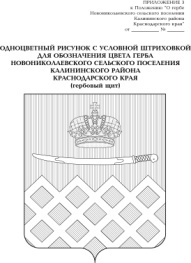 АДМИНИСТРАЦИЯ НОВОНИКОЛАЕВСКОГО СЕЛЬСКОГО ПОСЕЛЕНИЯ КАЛИНИНСКОГО РАЙОНААДМИНИСТРАЦИЯ НОВОНИКОЛАЕВСКОГО СЕЛЬСКОГО ПОСЕЛЕНИЯ КАЛИНИНСКОГО РАЙОНААДМИНИСТРАЦИЯ НОВОНИКОЛАЕВСКОГО СЕЛЬСКОГО ПОСЕЛЕНИЯ КАЛИНИНСКОГО РАЙОНААДМИНИСТРАЦИЯ НОВОНИКОЛАЕВСКОГО СЕЛЬСКОГО ПОСЕЛЕНИЯ КАЛИНИНСКОГО РАЙОНААДМИНИСТРАЦИЯ НОВОНИКОЛАЕВСКОГО СЕЛЬСКОГО ПОСЕЛЕНИЯ КАЛИНИНСКОГО РАЙОНААДМИНИСТРАЦИЯ НОВОНИКОЛАЕВСКОГО СЕЛЬСКОГО ПОСЕЛЕНИЯ КАЛИНИНСКОГО РАЙОНААДМИНИСТРАЦИЯ НОВОНИКОЛАЕВСКОГО СЕЛЬСКОГО ПОСЕЛЕНИЯ КАЛИНИНСКОГО РАЙОНАПОСТАНОВЛЕНИЕПОСТАНОВЛЕНИЕПОСТАНОВЛЕНИЕПОСТАНОВЛЕНИЕПОСТАНОВЛЕНИЕПОСТАНОВЛЕНИЕПОСТАНОВЛЕНИЕот27.06.2019№123ст-ца Новониколаевскаяст-ца Новониколаевскаяст-ца Новониколаевскаяст-ца Новониколаевскаяст-ца Новониколаевскаяст-ца Новониколаевскаяст-ца Новониколаевская